Об утверждении Перечня актов, содержащих обязательные требования, соблюдение которых оценивается при проведении мероприятий по контролю при осуществлении муниципального контроля в области торговой деятельности на территории Никулинского сельского поселения Порецкого района Чувашской Республики      В соответствии с Федеральным законом от 06.10.2003 № 131-ФЗ «Об общих принципах организации местного самоуправления в Российской Федерации», Федеральным законом от 26.12.2008 № 294-ФЗ «О защите прав юридических лиц и индивидуальных предпринимателей при осуществлении государственного контроля (надзора) и муниципального контроля» администрация Никулинского сельского поселения Порецкого района  п о с т а н о в л я е т:    1. Утвердить прилагаемый Перечень актов, содержащих обязательные требования, соблюдение которых оценивается при проведении мероприятий по контролю при осуществлении муниципального контроля в области торговой деятельности на территории  Никулинского сельского поселения Порецкого района Чувашской Республики.     2. Контроль за исполнением настоящего постановления оставляю за собой.     3. Опубликовать настоящее постановление в  муниципальной газете «Вестник Поречья» и на официальном сайте администрации Никулинского сельского поселения Порецкого района Чувашской Республики.Глава  сельского поселения                                                                                     Г.Л.ВасильевУтвержденпостановлением администрацииНикулинского сельского поселения Порецкого районаот  26.03.2021 № 24Перечень актов, содержащих обязательные требования, соблюдение которых оценивается при проведении мероприятий по контролю при осуществлении муниципального контроля в области торговой деятельности на территории Никулинского сельского поселения Порецкого района Чувашской РеспубликиРаздел I. Федеральные законыРаздел II. Указы Президента Российской Федерации, постановления и распоряжения Правительства Российской ФедерацииРаздел III. Законы и иные нормативные правовые акты субъектов Российской Федерации Раздел IV. Иные нормативные документы, обязательность соблюдения которых установлена нормативными правовыми актами администрации  Никулинского сельского поселения Порецкого района Чувашской Республики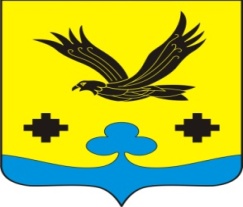 АдминистрацияНикулинского сельского поселенияПорецкогорайонаЧувашской РеспубликиПОСТАНОВЛЕНИЕ26.03.2021  № 24с. НикулиноЧăваш РеспубликинПăрачкав районĕнНикулино ял поселенийĕнадминистрацийĕЙЫШĂНУ26.03.2021 № 24 Никулино сали№ п/пНаименование и реквизиты актаКраткое описание круга лиц и (или) перечня объектов, в отношении которых устанавливаются обязательные требованияУказание на структурные единицы акта, соблюдение которых оценивается при проведении мероприятий по контролюФедеральный закон от 06 октября 2003 г. № 131-ФЗ «Об общих принципах организации местного самоуправления в РФ»Юридические лица, индивидуальные предприниматели, осуществляющие торговую деятельностьст. 17.1Федеральный закон от 28.12.2009 № 381-ФЗ «Об основах государственного регулирования торговой деятельности в Российской Федерации»Юридические лица, индивидуальные предприниматели, осуществляющие торговую деятельностьст. 10, ст. 11Федеральный закон от 26 декабря 2008г. № 294-ФЗ «О защите прав юридических лиц и индивидуальных предпринимателей при осуществлении государственного контроля (надзора) и муниципального контроля»Юридические лица, индивидуальные предприниматели, осуществляющие торговую деятельностьв полном объемеФедеральный закон от 30.12.2006 № 271-ФЗ «О розничных рынках и внесении изменений в Трудовой Кодекс Российской Федерации»Юридические лица, индивидуальные предприниматели, осуществляющие торговую деятельностьв полном объеме№ п/пНаименование и реквизиты актаКраткое описание круга лиц и (или) перечня объектов, в отношении которых устанавливаются обязательные требованияУказание на структурные единицы акта, соблюдение которых оценивается при проведении мероприятий по контролюПостановление Правительства Российской Федерации от 30.06.2010 №489 «Об утверждении Правил подготовки органами государственного контроля (надзора) и органами муниципального контроля ежегодных планов проведения плановых проверок юридических лиц и индивидуальных предпринимателей»Юридические лица, индивидуальные предприниматели, осуществляющие торговую деятельностьВ полном объеме№ п/пНаименование и реквизиты актаКраткое описание круга лиц и (или) перечня объектов, в отношении которых устанавливаются обязательные требованияУказание на структурные единицы акта, соблюдение которых оценивается при проведении мероприятий по контролюЗакон Чувашской Республики от 13.07.2010 № 39 «О государственном регулировании торговой деятельности в Чувашской Республике и о внесении в статью 1 Закона Чувашской Республики «О розничных ценах»Юридические лица, индивидуальные предприниматели, осуществляющие торговую деятельностьСт. 5Постановление Кабинета Министров Чувашской Республики от 16.11.2007 № 292 «Об основных требованиях к розничным рынкам в Чувашской Республике»Юридические лица, которым принадлежат рынки, которые состоят на учете в налоговом органе по месту нахождения рынка и имеют разрешение на право организации рынкаВ полном объемеПостановление Кабинета Министров Чувашской Республики от 26.08.2010 № 277 «Об утверждении Порядка организации ярмарок на территории Чувашской Республики и продажи товаров (выполнения работ, оказания услуг) на них»Юридические лица, индивидуальные предприниматели, а также граждане (в том числе граждане - главы крестьянских (фермерских) хозяйств, члены таких хозяйств, граждане, ведущие личное подсобное хозяйство или занимающиеся садоводством, огородничеством, животноводством)В полном объеме4.Постановление Кабинета Министров Чувашской Республики от 14.11.2012 № 481 «Об установлении дополнительных ограничений времени, условий и мест розничной продажи алкогольной продукции на  территории Чувашской Республики»Юридические лица, осуществляющие розничную продажу алкогольной продукции, индивидуальные предприниматели, осуществляющие розничную продажу пива и пивных напитков, сидра, пуаре, медовухиВ полном объеме № п/пНаименование и реквизиты актаКраткое описание круга лиц и (или) перечня объектов, в отношении которых устанавливаются обязательные требованияУказание на структурные единицы акта, соблюдение которых оценивается при проведении мероприятий по контролюПостановление администрации Никулинского сельского поселения  от 13.09.2013 № 44 «Об утверждении административного регламента по исполнению муниципальной функции  «Осуществление  муниципального контроля  в области торговой деятельности на территории Никулинского сельского поселения Порецкого района Чувашской Республики «Юридические лица, индивидуальные предприниматели, осуществляющие торговую деятельностьВ полном объеме